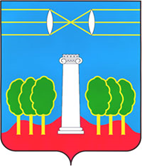 РЕШЕНИЕзаседания Комиссии по предупреждению и ликвидации чрезвычайных ситуаций и обеспечению пожарной безопасности городского округа Красногорск Московской области«15» сентября 2017 г.                                                                           г. КрасногорскI. О предотвращении чрезвычайных ситуаций в многоквартирных домах города Красногорск расположенных по адресам: ул. Народного Ополчения №№ 10, 11, 12, 13, 14, 16, 17, 18, 19; ул. Парковая №№ 7, 12, 13; Центральный проезд №№ 23, 26; ул. Ремесленная № 8.ВЫСТУПИЛИ: Абдрахимов Р.Р., Бутенко А.В., Куркин И.П., Ремпель А.Э., Мирошниченко Р.В., Яновская Н.С.В целях недопущения угрозы возникновения чрезвычайных ситуаций, возгораний (пожаров) жилых строений, утечек и воспламенений бытового газа, аварий систем водоснабжения, отопления и канализации в многоквартирных домах, подлежащих сносу по адресам: ул. Народного Ополчения №№ 10, 11, 12, 13, 14, 16, 17, 18, 19; ул. Парковая №№ 7, 12, 13; Центральный проезд №№ 23, 26; ул. Ремесленная № 8, Комиссия РЕШИЛА:1. Первому заместителю главы администрации по жилищно –коммунальному хозяйству (Киреев М.Ю.), заместителю главы администрации городского округа по безопасности (Бутенко А.В.), заместителю главы администрации городского округа по земельно – имущественным отношениям (Феоктистов Д.В.):1.1. Создать постоянно действующую рабочую группу по проведению адресной работы с гражданами городского округа Красногорск (далее – городского округа), проживающими в аварийном ветхом жилом фонде, подлежащих реконструкции (застройке) по адресам: ул. Народного Ополчения №№ 10, 11, 12, 13, 14, 16, 17, 18, 19; ул. Парковая №№ 7, 12, 13; Центральный проезд №№ 23, 26; ул. Ремесленная № 8, с целью их расселения.Срок исполнения: до 1 октября 2017 года.1.2. Совместно с отделом надзорной деятельности по г.о. Красногорск УНД и ПР ГУ МЧС России по Московской области (Ремпель А.Э.), Красногорским пожарно-спасательным гарнизоном (Мирошниченко Р.В.), УМВД России по Красногорскому району (Жуков Н.Н.), заинтересованными службами и ведомствами (филиал ГУП МО «Мособлгаз» «Красногорскмежрайгаз» (Чулкин Ю.А.), ПАО «Красногорская теплосеть» (Левин Д.В.), ПАО «Красногорское предприятие электрических сетей»           (Кива А.И.), ОАО «Водоканал» (Шейкин П.М.)) организовать и провести проверку состояния инженерных систем и коммуникаций с целью обеспечения безопасности на территории подлежащей реконструкции (застройке) с составлением актов, обеспечить их безопасную эксплуатацию (или произвести их безаварийное отключение).Срок исполнения: до 1 ноября 2017 года.2. Отделу судебной защиты правового управления администрации городского округа:2.1. Принять к сведению справку по гражданам, не заключившим договора социального найма с администрацией городского округа: (семья Беньковских, ул. Ремесленная, 8-2, возбуждено исполнительное производство; Гусев В.В., ул. Нар.Ополчения, 8-2, готовится исковое заявление в суд, Геращенко В.И., ул. Парковая, 1-2, возбуждено исполнительное производство; Горелова, ул. Парковая, 7-6, в процессе переселения, планируется заключение договора социального найма в октябре 2017 года; Никишины, ул. Парковая, 12-1 ком. 2,4, дело находится в Мособлсуде; Хренов, ул. Парковая,13-1, возбуждается исполнительное производство о выселении; Калмыков М.М., Центральный проезд, 26-7, возбуждается исполнительное производство; Ермакова М.Н. ул. Народного Ополчения, 10-6, подан иск о выселении; Кудинов Л.П. и Кудинов А.Л., ул. Народного ополчения, 10-8, подан иск в суд о выселении).2.2. Продолжить оказывать содействие ООО «Парк» (Ведерникова Е.Ю.) в ускорении вопросов по выселению граждан в установленном законом порядке.Срок исполнения: до полного выселения граждан.3. Руководителю ООО «Парк» (Ведерникова Е.Ю.):Продолжить работу по выселению граждан в судебном порядке из вышеуказанных домов, подлежащих сносу. В целях ускорения выселения граждан возбуждать исполнительное производство по решениям судов, вступивших в законную силу.Срок исполнения: до полного выселения граждан.II. Состояние источников наружного противопожарного водоснабжения в микрорайоне Опалиха и других территориях городского округа Красногорск. Совершенствование и перспективы развития систем наружного противопожарного водоснабжения.ВЫСТУПИЛИ: Куприянов В.Е., Цуканов В.А., Бутенко А.В., Куркин И.П., Мирошниченко Р.В., Ремпель А.Э., Максимов С.Д.В целях совершенствования систем наружного противопожарного водоснабжения, организации работ по обустройству мест забора воды из открытых водоемов, Комиссия РЕШИЛА:	1. Первому заместителю главы администрации по жилищно –коммунальному хозяйству (Киреев М.Ю.), заместителю главы администрации городского округа по вопросам архитектуры и строительства (Абдрахимов Р.Р.):	1.1. Совместно с ОАО «Водоканал» (Шейкин П.М.) разработать дорожную карту по устройству системы наружного противопожарного водоснабжения микрорайона Опалиха, в соответствии с действующим законодательством РФ, в том числе предусмотреть и оборудование пирсов (колодцев) для забора воды пожарной техникой из открытых водоемов.	Срок исполнения: до 1 октября 2017 года.	1.2. Организовать работу по устройству системы наружного противопожарного водоснабжения микрорайона Опалиха, в соответствии с действующим законодательством РФ, и оборудованию пирсов (колодцев) для забора воды пожарной техникой из открытых водоемов.	Срок исполнения: в соответствии со сроками согласно дорожной карты.	2. Заместителям главы администрации городского округа - начальникам территориальных управлений Нахабино, Ильинское, Отрадненское:	Направить в Комиссию свои предложения в виде мероприятий по обеспечению первичных мер пожарной безопасности на подведомственных территориях, в том числе по содержанию и развитию систем наружного противопожарного водоснабжения с указанием объемов и источников финансирования.Срок исполнения: до 1 октября 2017 года.III. Обеспечение безопасности гидротехнических сооружений, находящихся в муниципальной собственности администрации городского округа Красногорск.ВЫСТУПИЛИ: Бутенко А.В., Шлык А.Н., Куркин И.П., Криворот С.Д., Лесникова Е.Ю.В целях обеспечения безопасной эксплуатации гидротехнических сооружений, расположенных на территории городского округа в соответствии с положениями Федерального закона от 21.07.1997 № 117-ФЗ «О безопасности гидротехнических сооружений», Комиссия РЕШИЛА:1. Заместителю главы администрации городского округа по безопасности (Бутенко А.В.): Совместно с управлением градостроительной деятельности администрации городского округа (Киян М.В.), управлением благоустройства администрации городского округа (Губченко Е.А.) и МУП «Красногорская служба заказчика (Серегин А.И.) подготовить предложения для принятия решения главой городского округа по организации и проведению капитального ремонта (реконструкции) ГТС, находящихся в муниципальной собственности, в зависимости от степени риска.Срок исполнения: до 1 декабря 2017 года.2. Начальнику отдела гражданской обороны, предупреждения и ликвидации чрезвычайных ситуаций администрации городского округа (Куркин И.П.):Совместно с отделом муниципальной службы и кадров управления делами администрации городского округа (Оринцева Н.М.), МКУ «ЕДДС Красногорск» (Криворот С.Д.) организовать обучение и аттестацию 2-х специалистов (гидрологов) из числа сотрудников отдела гражданской обороны, предупреждения и ликвидации чрезвычайных ситуаций администрации городского округа и МКУ «ЕДДС Красногорск».Срок исполнения: до 1 января 2018 года.3. Председателю комитета по управлению муниципальным имуществом администрации городского округа (Шлык А.Н.):Завершить работу по оформлению прав собственности на бесхозяйные гидротехнические сооружения городского округа Красногорск.Срок исполнения: до 1 января 2018 года.4. Начальнику управления земельных отношений администрации городского округа:Завершить работу по постановке на кадастровый учет земельных участков с расположенными на них ГТС, находящимися в муниципальной собственности администрации городского округа.Срок исполнения: до 1 января 2018 года.5. Директору МБУ «Красногорская городская служба» (Лесникова Е.Ю):Разработать дорожную карту по реконструкции ГТС на р. Синичка и обеспечению его безопасной эксплуатации, согласовать с отделом гражданской обороны, предупреждения и ликвидации чрезвычайных ситуаций администрации городского округа (Куркин И.П.), управлением благоустройства администрации городского округа (Губченко Е.А.), МУП «Красногорская служба заказчика (Серегин А.И.) и представить на утверждение главе городского округа.Срок исполнения: до 1 ноября 2017 года.IV. О развитии муниципальной системы оповещения населения об опасностях.ВЫСТУПИЛИ: Бутенко А.В., Куркин И.П.В целях развития и совершенствования муниципальной системы оповещения населения об опасностях, Комиссия РЕШИЛА:1. Заместителю главы администрации городского округа по вопросам архитектуры и строительства (Абдрахимов Р.Р.), Врио заместителя главы администрации городского округа по транспорту, связи и дорожной деятельности (Комловский М.В.):Обеспечить обязательное включение в технические задания застройщикам на проектирование и реализацию инженерно-технических мероприятий гражданской обороны (ИТМ ГО), в части касающейся системы оповещения населения об опасностях мирного и военного времени. Обеспечить совместно с отделом гражданской обороны, предупреждения и ликвидации чрезвычайных ситуаций администрации городского округа (Куркин И.П.) контроль за выполнением технического задания в части реализации мероприятий ИТМ ГО.Срок исполнения: постоянно.2. Врио заместителя главы администрации городского округа по транспорту, связи и дорожной деятельности (Комловский М.В.):С целью обеспечения выполнения комплекса мероприятий по гражданской обороне, предупреждению и ликвидации чрезвычайных ситуаций, разработать и представить перспективный план развития системы связи на территории городского округа, с учетом дальнейшего развития и совершенствования муниципальной системы оповещения населения об опасностях.Срок исполнения: до 1 января 2018 года.3. Начальнику Красногорского ЛТЦ ПАО «Ростелеком» (Межуев В.В.) Подготовить предложения и выдать технические условия по увеличению зоны покрытия территории городского округа эфирным радиовещанием.Срок исполнения: до 1 ноября 2017 года.V. О проведении противоэпидемических (профилактических) мероприятий в период подготовки к сезону подъёма заболеваемости гриппом и ОРВИ на территории городского округа Красногорск в эпидемическом сезоне 2017 – 2018 гг.ВЫСТУПИЛИ: Бутенко А.В., Кавалерская Э.К., Соболев А.В, Решетникова О.В., Куркин И.П.	В соответствии с Федеральным Законом «О санитарно –эпидемиологическом благополучии населения» от 30.03.1999г № 52-ФЗ ст.51,  СП 3.1.2.3117-13 «Профилактика гриппа и других острых респираторных вирусных инфекций», в целях обеспечения комплекса профилактических и противоэпидемических мероприятий в период распространения гриппа, ОРВИ и внебольничных пневмоний на территории городского округа Красногорск, минимизации последствий эпидемического распространения гриппа,   недопущения формирования очагов инфекционных болезней и выполнения плана вакцинации в соответствии с национальным календарем профилактических прививок, Комиссия РЕШИЛА:	1. Начальнику отдела по взаимодействию со СМИ управления по связям с общественностью и СМИ администрации городского округа (Нагорный А.А.), отделу содействия здравоохранению администрации городского округа (Кавалерская Э.К.):Во взаимодействии с Управлением координации деятельности медицинских и фармацевтических организаций № 9 Министерства здравоохранения Московской области организовать работу со СМИ городского округа по освещению вопросов вакцинации, профилактики гриппа, ОРВИ и внебольничных пневмоний, в период эпидемического подъёма заболеваемости, и необходимости своевременного обращения за медицинской помощью при появлении симптомов заболеваний. Материалы по результатам работы (фото и видеоматериалы, ссылки на материалы, размещенные на интернет ресурсах администрации городского округа, копии публикации статей в печатных изданиях городского округа) направлять в КЧС и ОПБ городского округа установленным порядком.Срок исполнения: с 2 октября 2017 года до окончания периода эпидемического подъёма заболеваемости.	2. Начальнику управления образования администрации городского округа (Тимошина Н.С.), руководителям частных учреждений образования и воспитания детей осуществляющих свою деятельность на территории городского округа:2.1. Принимать меры по оборудованию медицинских кабинетов в подведомственных учреждениях и обеспечению необходимым имуществом (термометрами, рециркуляторами, дезинфицирующими средствами, средствами личной гигиены и индивидуальной защиты).Срок исполнения: постоянно. 2.2. Организовать взаимодействие с Управлением координации деятельности медицинских и фармацевтических организаций № 9 Министерства здравоохранения Московской области по обеспечению образовательных учреждений городского округа Красногорск медицинскими кадрами.Срок исполнения: постоянно.2.3. Организовать поддержание оптимального теплового режима в подведомственных учреждениях, проведение дезинфекции и режимов проветривания.Срок исполнения: постоянно.2.4. В случае выявления больных гриппом в образовательных учреждениях, проводить мероприятия в соответствии с санитарно-эпидемиологическими правилами СП 3.1.2.3117-13 «Профилактика гриппа и других острых респираторных вирусных инфекций», а также с учетом интенсивности развития эпидемического процесса гриппа, ограничивать проведение массовых культурных, спортивных и других мероприятий.Срок исполнения: постоянно. 2.5. Обеспечить организацию своевременного выявления и срочной изоляции больных гриппом, немедленное информирование Лобненского территориального отдела территориального управления Федеральной службы по надзору в сфере защиты прав потребителя и благополучия человека по Московской области в г. Лобня, г.Долгопрудный, г. Химки, г.о. Красногорск о массовом отсутствии детей, групповой заболеваемости гриппом среди учащихся, педагогов, других работников подведомственных учреждений. Срок исполнения: постоянно. 	3. Рекомендовать начальнику Управления координации деятельности медицинских и фармацевтических организаций № 9 Министерства здравоохранения Московской области (Соболев А.В.): Обеспечить контроль выполнения подведомственными лечебно-профилактическими учреждениями плана вакцинации против гриппа населения городского округа.Срок исполнения: до 1 декабря 2017 года.3.2.	Во взаимодействии с отделом по взаимодействию со СМИ управления по связям с общественностью и СМИ администрации городского округа и отделом содействия здравоохранению администрации городского округа организовать работу со средствами массовой информации городского округа по информированию населения о необходимости профилактики гриппа и ОРВИ, целях и задачах иммунизации в рамках национального календаря профилактических прививок, о необходимости проведения вакцинации.Срок исполнения: с 2 октября 2017 года до окончания периода эпидемического подъёма заболеваемости.3.3. С учетом эпидемиологической ситуации по гриппу в городском округе рассматривать вопросы о своевременном введении ограничительных мероприятий, определять расчетную потребность в дополнительных финансовых средствах на закупку лекарственных препаратов, средств индивидуальной защиты и дезинфицирующих средств, направлять информацию в отдел содействия здравоохранению администрации городского округа.Срок исполнения: в течение периода эпидемического подъёма заболеваемости.3.4. Произвести расчет потребности профилактических и лечебных препаратов, оборудования, имущества, средств индивидуальной защиты и дезинфицирующих средств в сезон подъёма заболеваемости гриппом на территории городского округа в эпидемическом сезоне 2017 – 2018 гг. В целях оказания специализированной медицинской помощи, в соответствии с требованиями СП 3.1.2.3117-13 «Профилактика гриппа и других острых респираторных вирусных инфекций», предусмотреть возможность перепрофилирования отделений (в зависимости от уровня заболеваемости), определить отделения для госпитализации беременных Срок исполнения: до 1 ноября 2017 года.3.5. Принимать меры по обеспечению образовательных учреждений городского округа Красногорск медицинскими кадрами.Срок исполнения: постоянно.4. Рекомендовать главным врачам лечебно-профилактических учреждений на территории городского округа:4.1. Обеспечить 100% выполнение плана вакцинации населения в рамках национального календаря профилактических прививок, а также иммунизацию населения, не относящегося к группам риска вакциной против гриппа. Оказать практическую помощь в иммунизации работников организаций за средства предприятий.Срок исполнения: в соответствии с планом.4.2. Провести рабочие совещания с персоналом подведомственных лечебно-профилактических учреждений по вопросу о порядке проведения вакцинации и противоэпидемических мероприятий в сезон подъёма заболеваемости гриппом и ОРВИ.Срок исполнения: до 15 октября 2017 года.	4.3. Обеспечить ежедневный мониторинг по количеству выполненных прививок против гриппа и остаткам вакцины.Срок исполнения: ежедневно. 4.4. Обеспечить соблюдение надлежащих условий транспортирования и хранения гриппозных вакцин в лечебно-профилактических организациях в соответствии с требованиями санитарно-эпидемиологических правил СП 3.3.2.1248-03 «Условия транспортирования и хранения медицинских иммунобиологических препаратов».Срок исполнения: постоянно.4.5. Обеспечить постоянную готовность подведомственных учреждений к подъему заболеваемости гриппом и ОРВИ, обратив особое внимание на перепрофилирование стационара, развертывание гриппозных отделений, наличие медикаментов; средств индивидуальной защиты для персонала, дезинфицирующих средств; выделение в отделениях, оказывающих помощь больным гриппом, дополнительного медицинского персонала.Срок исполнения: постоянно. 4.6. Определить порядок работы в условиях подъема заболеваемости гриппом, включая оказание первичной медицинской помощи на дому, предусмотрев прием пациентов с признаками гриппа в соответствии с требованиями СП 3.1.2.3117-13 «Профилактика гриппа и других острых респираторных вирусных инфекций».Срок исполнения: до 1 ноября 2017 года.4.7. Обеспечить проведение мониторинга заболеваемости гриппом в период подъема обратив особое внимание на:- лабораторное обследование больных с тяжелым и нетипичным течением заболевания гриппом, ОРВИ и пневмониями;- представление в Лобненский территориальный отдел территориального управления Федеральной службы по надзору в сфере защиты прав потребителя и благополучия человека по Московской области в г. Лобня, г.Долгопрудный, г. Химки, г.о. Красногорск и еженедельного анализа заболеваемости пневмониями для своевременного введения дополнительных противоэпидемических мер.Срок исполнения: еженедельно в течение периода эпидемического подъёма заболеваемости. 4.8. Обеспечить лабораторное обследование больных гриппом, ОРВИ и пневмониями, в первую очередь в организованных коллективах, а также у больных с тяжелой и нетипичной клинической картиной в целях идентификации возбудителя методами быстрой лабораторной диагностики.Срок исполнения: постоянно. 	5. Рекомендовать руководителям учреждений, предприятий и организаций, независимо от организационно-правовых форм, осуществляющим свою деятельность на территории городского округа: 5.1. Обратиться в лечебно-профилактические учреждения на территории городского округа для проведения вакцинации в полном объеме своих сотрудников против гриппа. Предусмотреть собственные финансовые средства на организацию и проведение вакцинации, обеспечить иммунизацию работников.Срок исполнения: до 1 декабря 2017 года.5.2. Организовывать работы с учетом температурного режима и погодных условий, в холодные месяцы обеспечивать работающих на открытом воздухе помещениями для обогрева и приема пищи.Срок исполнения: постоянно.5.3. Ежемесячно направлять в Комиссию информацию о количестве привитых сотрудников, с указанием наименования вакцины против гриппа. В случае, если мероприятия по вакцинации против гриппа не проводились, представить информацию о причинах невыполнения требований СП 3.1.2.3117-13 «Профилактика гриппа и других острых респираторных вирусных инфекций» и настоящего решения КЧС и ОПБ городского округа.Срок исполнения: в течение периода эпидемического подъёма заболеваемости.6. Начальнику Лобненского территориального отдела территориального управления Федеральной службы по надзору в сфере защиты прав потребителя и благополучия человека по Московской области в г. Лобня, г.Долгопрудный, г. Химки, г.о. Красногорск (Старостина Т.С.):6.1. Усилить контроль за функционированием системы «холодовой цепи» на всех её уровнях (III - IV), обратив особое внимание на техническое состояние и достаточность объёмов холодильного оборудования, использование для транспортирования МИБП зарегистрированных и разрешенных к применению термоконтейнеров и термоиндикаторов, наличие планов экстренных мероприятий при возникновении чрезвычайных ситуаций, переподготовку медицинских кадров по вопросам организации вакцинопрофилактики. При выявлении фактов нарушения температурного режима хранения или транспортирования МИБП принимать меры в соответствии с требованиями санитарного законодательства.Срок исполнения: постоянно. 6.2. Установить контроль за своевременностью проведения учета и анализа заболеваемости гриппом, передачей данной информации в установленном порядке в Управление Роспотребнадзора по Московской области, проведением противоэпидемических мероприятий в очагах гриппа.Срок исполнения: ежедневно.6.3. Обеспечить надзор за соблюдением санитарно-противоэпидемического режима в учреждениях здравоохранения, образования, на объектах торговли, общественного транспорта, в гостиницах и других местах массового пребывания людей; осуществлять контроль за выполнением ограничительных мероприятий лечебно-профилактическими, образовательными учреждениями, предприятиями торговли, общественного питания, и другими организациями.Срок исполнения: постоянно. 6.4. Обеспечить информирование руководства городского округа, КЧС и ОПБ городского округа о ситуации по заболеваемости гриппом и острыми респираторными вирусными инфекциями, результатах проведенной иммунизации населения против гриппа, проводимых противоэпидемических мероприятиях.Срок исполнения: ежемесячно в течение периода эпидемического подъёма заболеваемости. 6.5. Повысить требовательность к руководителям организаций независимо от организационно-правовых форм за соблюдением гигиенических требований к микроклимату, обратив особое внимание на детские образовательные учреждения, лечебно-профилактические организации, и проведением иммунизации сотрудников в соответствии с действующим законодательством. В случае выявления нарушений в полной мере использовать положения Кодекса Российской Федерации об административных правонарушениях.Срок исполнения: постоянно. 6.6. Обеспечить контроль за ходом иммунизации населения против гриппа в городском округе.Срок исполнения: постоянно.VI. Обеспечение безопасной эксплуатации, всесезонного горнолыжного комплекса «Снежком».ВЫСТУПИЛИ: Абдрахимов Р.Р., Бутенко А.В., Куркин И.П.В целях обеспечения безопасной эксплуатации опасных производственных объектов на территории городского округа, Комиссия РЕШИЛА:Начальнику отдела гражданской обороны, предупреждения и ликвидации чрезвычайных ситуаций администрации городского округа (Куркин И.П.):Направить запрос собственнику и эксплуатирующей организации всесезонного горнолыжного комплекса «Снежком» о предоставлении в Комиссию документов подтверждающих безопасную эксплуатацию объекта.Срок исполнения: до 1 октября 2017 года.Руководителям, ответственным за выполнение разделов и пунктов настоящего решения, предоставлять отчетную информацию о выполненных мероприятиях в КЧС и ОПБ городского округа на адрес электронной почты: krasadmgochs@mail.ru с подтверждением по тел.: 8(495)562-62-44, МСЭД или нарочно.Председатель КЧС и ОПБ городского округа                                     Р.Ф. Хабиров